EDITAL Nº SPO.075, DE 10 DE NOVEMBRO DE 2023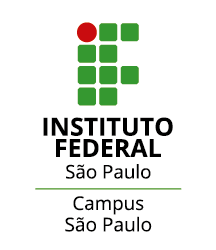 PROCESSO SELETIVO PARA O CURSO DE PÓS-GRADUAÇÃO LATO SENSU ESPECIALIZAÇÃO EM CONTROLE E AUTOMAÇÃOANEXO V CARTA DE INTENÇÕESPROFISSIONAL. Esta carta de intenções deve ser redigida conforme as melhores práticas deredação e a norma oficial do português. As seções da carta de intenções, em caixa alta, sãoobrigatórias e não devem ser alteradas. A carta deve ser escrita em parágrafo único, fonte12 pontos, espaçamento de 1,5 entre linhas, com no máximo 300 palavras, incluindo asseções. Este modelo possui 200 palavras. MOTIVAÇÃO. A carta deve ser uma narrativa naqual o candidato(a) deverá abordar, obrigatoriamente: a) seção profissional: a sua trajetóriaprofissional; b) seção motivação: a motivação e justificativa para a escolha do curso,considerando a coesão entre a atuação presente, ou futura, e o objetivo do curso; e c) seçãoprojeto: uma proposta, simplificada, de projeto onde pretende aplicar os conhecimentosadquiridos no curso. Os critérios de avaliação da carta estão descritos no item 6.2.1,conforme os seguintes quesitos: a) qualidade da redação, respeitando a norma oficial (3pontos); b) coerência e coesão textual (2 pontos); c) adequação da trajetória profissional aosobjetivos do curso (2 pontos); d) adequação da justificativa de escolha do curso aosobjetivos do curso (1 ponto); e e) adequação da proposta de projeto aos objetivos do curso(2 pontos)._________________________, ______ de ________________ de 20___.___________________________________________Assinatura do Candidato(a)